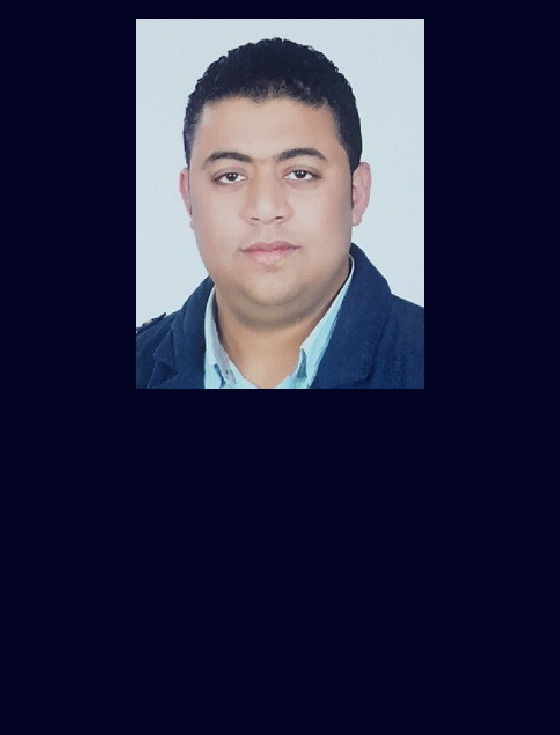 YEHIA NETWORK SPECIALISTSKILLS5 Years Experience in GCC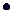 (CSCO13549273)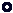 MCITPMCSEOffice 365A+	(Certified)ICDL (Certified) Surveillance &security systemsSOFTWARESWindows Server 2012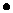 VM WareMikroTikMicrosoft OfficeActive DirectoryGNS3, Butty, TftpCloudFirewallsJOB SUMMARYManage and monitor the work of the computer network of companies and related servers and other devices that support the corporate network such as (Routing, Switching, LAN, WAN, TCP/IP, Firewall, VPN, Modems, Wireless Controller, CCTV, Backup System, Exchange, Cloud, etc...) and perform the necessary periodic maintenance and preparations and Software for these devices if necessary.EXPERIENCENETWORK ADMINISTRATOR| OCT 2014 - OCT 2019 LOCATION: SAUDI ARABIAManage and monitor the work of the computer network of company and related servers and other devices that support.Installing and configuring computer hardware, software, systems, networks, printers and scanners.Responding in a timely manner to service issues and requests.Providing technical support across the company (this may be in person or over the phone). Setting up accounts for new users.Repairing and replacing equipment as necessary.Testing new technology.Possibly training more junior staff members.FIRST LIEUTENANTEGYPTIAN ARMED FORCES.| APR 2012 - OCT 2014 LOCATION: EGYPTManage and monitor the work of the computer network of company and related servers and other devices that support.IT & SURVEILLANCE TECHNICIAN FREELANCER.| APR 2010- OCT 2012LOCATION: EGYPTWorking in CCTV and security tools managing and maintaninig.TRAINING ADMINISTRATORGREEN ACADEMY.| JAN 2009- APR 2010LOCATION: EGYPTCoordinating IT courses for TraineeTraining coursesIT SPECIALIST & SURVEILLANCE RESPONSIBLEYEHIA HAMAD CO. FOR BUILDING.| JAN 2007- JAN 2009 LOCATION: EGYPTManage and monitor the work of the computer network of company and related servers and other devices that support.EDUCATIONBACHELOR OF COMPUTER SCIENCEFACULTY OF COMPUTERS AND INFORMATION.| MAY 2011 ZAGAZIG UNIVERSITYArabic Speaking(native)English Speaking(Excellent)Driving license(Egypt & Saudi)CCNA(Certified)